Powerful Forces with Emily DoddLearn more about the awesome power of nature with author and science communicator Emily Dodd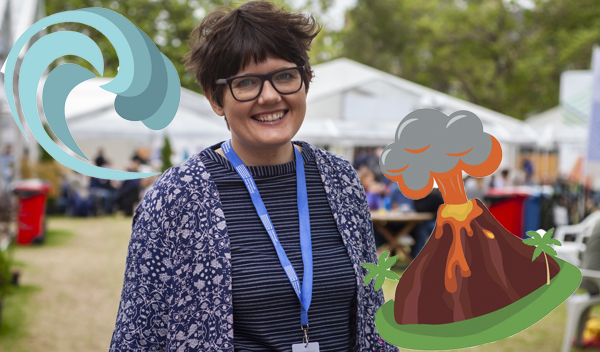 
This resource is great for:
Learning about the forces of nature.Summary:
An interview with author and science communicator Emily Dodd and associated activities designed to help your understanding of the forces of nature.Introduction:Emily Dodd is a fantastic author of both picture books and non-fiction. When we heard that her latest series explained forces of nature including tsunamis, volcanoes and wind power in a fascinating and accessible way, we jumped at the opportunity to ask her some questions. Prepare to be blown away!Read the interview in full hereActivitiesPart One – Wind PowerIn the interview, Emily explains why wind power is a renewable and clean type of energy, and why it’s a great type to use in blowy Scotland!How many types of power can you name?Which ones of these are renewable, like wind power?Make a list of the good and bad things about each type of energy. For example, wind power is renewable BUT it can only be captured in places where there is a lot of wind.Choose one type of energy and research how we turn it into the power in our homes.In pairs, draw a picture (or series of pictures) which show how we turn your chosen energy into power in our homes.Part Two – Volcanoes, Tsunamis & EarthquakesEmily tells us about the Ring of Fire, the area with the most volcanoes, tsunamis and earthquakes in the world.Get a globe, map or online map and find the Ring of Fire.Which countries do you think will be affected by the tsunamis, volcanoes and earthquakes there?Search online – can you find examples of news stories about natural disasters in these areas?What effects do these types of disasters have on the people in these areas?Part Three – GravityAt the end of the interview, Emily talks you through a couple of easy exercises which demonstrate another powerful force – gravity. So get up on your feet, make like Isaac Newton, and discover the force of gravity! 